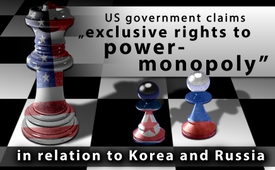 US government claims exclusive rights to power-monopoly - in relation to Korea and Russia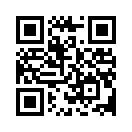 On May 3, 2017, the US Air force successfully tested the ballistic intercontinental missile, Minute-man III. “Time” magazine announced this with reference to the US Air Force news service, as well as the Russian news agency Interfax. Launched from Vandenberg Air Force Base on the coast of the State of California, the missile warhead flew 6700 Kilometers and came down in the Pacific Ocean near the Marshall IslandsOn May 3, 2017, the US Air force successfully tested the ballistic intercontinental missile, Minute-man III. “Time” magazine announced this with reference to the US Air Force news service, as well as the Russian news agency Interfax. Launched from Vandenberg Air Force Base on the coast of the State of California, the missile warhead flew 6700 Kilometers and came down in the Pacific Ocean near the Marshall Islands.
The intercontinental missile Minuteman III is the centerpiece of the USA’s nuclear weapons arsenal. In total the USA has over 450 of these missiles -  which are continually being modernized.  Accord-ing to Interfax they are capable of hitting their target within a range of 12,000 Kilometers. Already a week earlier, on April 28, 2017, the US tested a ballistic missile, fully armed with nuclear weapons. This missile hit the testing ground atoll Kwajalein in the South Pacific around 4200 Kilometers from it’s launching ground. 
Just recently as the North Korean military carried out similar missile tests, the US administration considered a first military attack on Korea, and even announced that in case Korea continues tests, they would  be attacked. So apparently the US government feels “threatened” by North Korea. Due to North Korea’ missile tests the situation on the Korean peninsula has become extremely tense in the last few months. Rumors of possible new nuclear tests have fueled this as well. But Kla.tv clari-fied, recently, who should actually be feeling threatened by whom, in our broadcast: “North Korea - What it means to have the US army on the doorstep” together with the documentary movie: “Kill them all - American war crimes in Korea” from April 25, 2017. (kla.tv/10372).
But, not only concerning North Korea is there a massive distortion in the  presentation of who is threatening whom. NATO Supreme Allied Commander for Europe (SACEUR), General Curtis M. Scaparrotti, spoke out at in front of the Senate Hearing responsible for military issues, for deploying still more armed vehicles and troops to Europe. The reason, he claimed is: “to deter Russia from futher aggression.”  In the same speech, he accused Russia of being a threat to regional and global security. I quote the NATO commander:
”... today we face the most dynamic European strategic environment in recent history(...) In the East, a resurgent Russia has turned from partner to antagonist as it seeks to re-emerge as a global power.”(...) “I think Putin’s intent is actually to fracture NATO” (...) “Much of what they (Russia) do is to undermine confidence in NATO - undermine confidence in the West - to threaten them”...
Former NATO Supreme Allied Commander for Europe, Philip Breedlove, called Russia an “exis-tential danger” for the USA and it’s allies and the whole world order. The speaker for the Russian Defense Ministry, major general Igor Konaschenkow, reacted to former Supreme Allied Commander Breedlove’s appeal with the following statement: “The goal of all these diplomatic explanations is to convince the taxpayers of the NATO countries to generously give their money for the stationing and lodging of - especially - US military in Europe.” In March 2017 Great Britian began deploying 800 soldiers to Estonia. Germany sent troops and armed vehicles to Lithuania. Beginning of April 1350 soldiers were deployed to northeastern Poland. Russia strongly objects to the argument that it is supposedly threatening other countries and has criticized the NATO expansion into Eastern Europe for a long time now. 
Alexander Jakowenko the Russian ambassador to Great Britain explained: “We condemn the sta-tioning of troops along the border between NATO states and Russia, which leads to more and more tensions in Europe. Russia is in no way a threat to Estonia or any other NATO member country.” When we look soberly at the extremely unbalanced military power situation: namely that in 2016 the entire Russian Federation spent just over the amount that Germany spends for its own as well as US and British military stationed in its territory then these accusations by the US military experts about a threat by Russia seem almost ridiculous as well as extremely alarming. The US administration obviously does not tolerate any build-up of power aside from their own, regardless of which country. They claim unashamedly, the absolutely exclusive rights to command the entire globe. This  is then “their” understanding of “World Order”.from from hm.Sources:http://parstoday.com/de/news/world-i26540-usa_haben_ballistische_interkontinentalrakete_erfolgreich_getestet

https://de.sputniknews.com/politik/20170427315532280-usa-minuteman-raketentest/

https://deutsch.rt.com/international/50127-vorwarts-in-vergangenheit-us-general-nato-europa-russland/

http://www.goldseiten.de/artikel/215315--Deutschland~-Aktuelle-Besatzungskosten-belaufen-sich-geschaetzt-auf-ueber-30-Mrd--jaehrlich-.html

https://de.statista.com/statistik/daten/studie/157935/umfrage/laender-mit-den-hoechsten-militaerausgaben/This may interest you as well:---Kla.TV – The other news ... free – independent – uncensored ...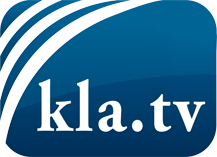 what the media should not keep silent about ...Little heard – by the people, for the people! ...regular News at www.kla.tv/enStay tuned – it’s worth it!Free subscription to our e-mail newsletter here: www.kla.tv/abo-enSecurity advice:Unfortunately countervoices are being censored and suppressed more and more. As long as we don't report according to the ideology and interests of the corporate media, we are constantly at risk, that pretexts will be found to shut down or harm Kla.TV.So join an internet-independent network today! Click here: www.kla.tv/vernetzung&lang=enLicence:    Creative Commons License with Attribution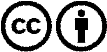 Spreading and reproducing is endorsed if Kla.TV if reference is made to source. No content may be presented out of context.
The use by state-funded institutions is prohibited without written permission from Kla.TV. Infraction will be legally prosecuted.